Press ReleaseBUILD/2/2022/50							Date: February 07, 2022Nihad Kabir joins BUILD as Chairperson for 2022-23Nihad Kabir, Barrister-at-Law, Senior Advocate, former President of Metropolitan Chamber of Commerce and Industry, has taken over as the Chairperson of the Trustee Board of Business Initiative Leading Development (BUILD) for the year 2022-23. She succeeds Abul Kasem Khan, former President of Dhaka Chamber of Commerce and Industry (DCCI), who was the Chairperson of BUILD for 2020-21.Nihad Kabir is a Senior Advocate of the Supreme Court of Bangladesh. She is a Senior Partner of Syed Ishtiaq Ahmad and Associates, one of the country's most prominent law firms. Aside from her role as an independent director on the board of Square Textiles Limited, Kabir also serves as a director of the Infrastructure Development Company Limited (IDCOL). She has previously chaired the Boards of BRAC EPL Stock Brokerage Limited and BRAC EPL Investment Limited and has been a board member of Bkash, BRAC Bank and several other listed companies. She is a Senior Fellow and Board member of BIDS, a member of the Board of Governors of the Bangladesh Public Administration Training Centre, and Chairperson of Ain o Salish Kendra, a legal aid institution.Kabir has been a member of the National Pay and Services Commission and the National Education Policy Committee, Government of Bangladesh. She was also the Chairperson of BUILD for 2017.Abul Kasem Khan, former Chairperson, BUILD, will continue as a nominated Trustee Board Member from DCCI, while Syed Mohammad Tanvir, Director, CCCI is a nominated Trustee Board Member from CCCI for the years 2022-2023. In addition to the new trustees, the Trustee Board for 2022 includes Md. Saiful Islam, President of Metropolitan Chamber of Commerce and Industry (MCCI); Rizwan Rahman, President of Dhaka Chamber of Commerce and Industry (DCCI); Mahbubul Alam, President of Chittagong Chamber of Commerce and Industry (CCCI); Farooq Ahmed, Secretary General of MCCI; Afsarul Arifeen, Secretary General of DCCI; and Engr. Mohd. Faruque, Secretary of CCCI. Ferdaus Ara Begum, CEO of BUILD, is in the Trustee Board as the Member Secretary.BUILD is a public-private dialogue platform formed by Dhaka Chamber of Commerce and Industry, Metropolitan Chamber of Commerce and Industry and Chittagong Chamber of Commerce and Industry . It has provided secretarial support to the Private Sector Development Policy Coordination Committee headed by the Principal Secretary at the Prime Minister's Office (PMO) since 2011.BUILD features public-private dialogue on seven thematic areas – 4IR&ICT, logistics infrastructure development, tax, SMEs, financial sector and trade and investment, sustainability and green growth, with working committees having co-chairs from the public and private sectors. It undertakes analysis and advocacy to support the public-private dialogue process and assists in ensuring the development of specific, measurable, implementable and results-based recommendations for the government to improve the country's economic and business development climate. Sincerely yours,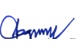 Ferdaus Ara Begum∣ CEO ∣ BUILD ∣ Email: ceo@buildbd.org∣ www.buildbd.org